PielikumsDobeles novada domes 2024. gada 28. martalēmumam Nr.102/4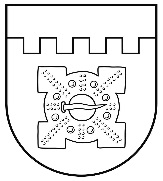 LATVIJAS REPUBLIKADOBELES NOVADA DOMEBrīvības iela 17, Dobele, Dobeles novads, LV-3701Tālr. 63707269, 63700137, 63720940, e-pasts dome@dobele.lvAPSTIPRINĀTSar Dobeles novada domes 2024. gada 28. marta lēmumu Nr.102/4DOBELES novada SOCIĀLĀ DIENESTA nolikumsIzdots saskaņā ar Valsts pārvaldes iekārtas likuma 16. panta otro daļu, 28. pantu,73. panta pirmās daļas 1. punktuPašvaldību likuma 10. panta pirmās daļas 8. punktuVispārīgie jautājumiDobeles novada Sociālais dienests (turpmāk - Dienests) ir Dobeles novada pašvaldības (turpmāk - Pašvaldība) dibināta iestāde, kura īsteno Pašvaldības noteiktās kompetences sociālo pakalpojumu, sociālās palīdzības, sociālās aprūpes, sociālā darba, sociālās rehabilitācijas un veselības veicināšanas jomās.Dienests ir pastarpinātās pārvaldes iestāde, kas ir pakļauta Pašvaldības izpilddirektoram.Dienesta darbība tiek finansēta no Pašvaldības pamatbudžeta līdzekļiem, valsts mērķdotācijām, fondu un projektu līdzekļiem. Dienestam ir tiesības sniegt maksas pakalpojumus, kā arī saņemt ziedojumus un dāvinājumus. Dienesta grāmatvedību kārto centralizēti Dobeles novada Centrālās pārvaldes Finanšu un grāmatvedības nodaļa.Dienests savā darbībā ievēro spēkā esošos Latvijas Republikas likumus, Latvijas Republikas Ministru Kabineta normatīvos aktus, Dobeles novada domes lēmumus un rīkojumus, Pašvaldības nolikumu, Pašvaldības saistošos noteikumus, domes priekšsēdētāja un izpilddirektora rīkojumus, šo nolikumu, kā arī savā darbībā nodrošina citu normatīvo aktu ievērošanu un izpildi.Dienests ir patstāvīgs sava darba organizēšanā, iekšējo normatīvo dokumentu izstrādē un tam piešķirto finanšu līdzekļu izlietošanā.Dienests savas funkcijas un uzdevumus veic, sadarbojoties ar Pašvaldības iestādēm un to struktūrvienībām, valsts un pašvaldību institūcijām, kapitālsabiedrībām, nevalstiskajām organizācijām, juridiskām personām, fiziskām personām, kā arī ārvalstu partneriem.Dienestam ir zīmogs ar Dobeles novada ģerboņa attēlu un pilnu Dienesta un dibinātāja nosaukumu, kā arī noteikta parauga veidlapa.Dienesta juridiskā adrese: E. Francmaņa iela 6, Dobele, Dobeles novads, LV- 3701.Dienesta funkcijas, uzdevumi un kompetenceDienestam ir šādas funkcijas:plānot, koordinēt un nodrošināt sociālo pakalpojumu, sociālās palīdzības, sociālā darba, sociālās rehabilitācijas un veselības veicināšanas jomu attīstību Pašvaldībā saskaņā ar valsts sociālās un veselības veicināšanas politikas pamatnostādnēm un Pašvaldības attīstības plānošanas dokumentiem;nodrošināt sociālās vides izpēti, iedzīvotāju sociālo problēmu identificēšanu Pašvaldībā;piedalīties attīstības plānu un projektu, jaunu sociālo pakalpojumu un palīdzības instrumentu izstrādē un ieviešanā Pašvaldībā, veicinot un nodrošinot sociālās un veselības veicināšana jomu attīstību Pašvaldībā;veikt datu apkopojumu un analīzi par nepieciešamo sociālā darba, sociālās palīdzības, sociālo pakalpojumu, sociālās rehabilitācijas, sociālās aprūpes, veselības veicināšanas pakalpojumu attīstību Pašvaldībā, plānot nepieciešamo finansējumu;atbilstoši kompetencei nodrošināt bērnu tiesību aizsardzības realizāciju Pašvaldībā;līdzdarboties Eiropas Savienības un citu finanšu instrumentu finansējuma piesaistē un apguvē;nodrošināt metodoloģisko vadīšanu un konsultatīvo atbalstu Dienesta pakļautībā esošajām iestādēm, racionālu cilvēkresursu, finanšu resursu vadības un pakalpojumu kvalitātes nodrošināšanu;nodrošināt veselības veicināšanas pakalpojumu un aktivitāšu plānošanu, ieviešanu un pieejamību Pašvaldībā;pilnveidot sadarbību ar sociālās jomas nevalstiskajām organizācijām un sociālajiem uzņēmumiem veselības veicināšanas, sociālās palīdzības un sociālo pakalpojumu nodrošināšanas jomā;informēt iedzīvotājus par sociālās palīdzības, sociālo pakalpojumu, sociālā darba, sociālās rehabilitācijas un veselības veicināšanas pakalpojumu un aktivitāšu pieejamību Pašvaldībā;nodrošināt citos normatīvajos aktos noteikto funkciju veikšanu.Dienestam ir šādi uzdevumi un kompetences:īstenot sociālās palīdzības, sociālo pakalpojumu, sociālā darba, sociālās rehabilitācijas un veselības veicināšanas politiku Pašvaldībā;plānot, izstrādāt, vadīt un koordinēt sociālās palīdzības, sociālo pakalpojumu, sociālās aprūpes, sociālā darba, sociālās rehabilitācijas un veselības veicināšanas jomu attīstības vadlīnijas un rīcības plānu, nodrošinot šo jomu darbības attīstību Pašvaldībā;izstrādāt Pašvaldības domes lēmumu un normatīvo aktu projektus sociālās un veselības veicināšanas jomu attīstībai Pašvaldībā un organizēt Dobeles novada domes pieņemto lēmumu izpildi;pārraudzīt, kontrolēt un pilnveidot sociālo pakalpojumu un sociālās palīdzības sniegšanas un saņemšanas procesus, to atbilstību Pašvaldības domes noteiktajiem kritērijiem un normatīvajiem  aktiem; sniegt priekšlikumus Pašvaldības domes pastāvīgajām komitejām sociālās politikas un veselības veicināšanas jautājumos;uzraudzīt sociālo jomu reglamentējošo normatīvo aktu un citu tiesību aktu ievērošanu un īstenošanu Dienesta pakļautības iestādēs, nodrošinot metodisko atbalstu sociālā darba speciālistiem;nodrošināt un uzraudzīt sociālo pakalpojumu sniedzēju reģistrēšanu sociālo pakalpojumu sniedzēju reģistrā;organizēt un piedalīties sociālā darba, sociālās aprūpes un sociālās rehabilitācijas programmu izstrādāšanā un realizēšanā dažādām mērķa grupām;veikt sociāli ekonomiskās situācijas izpēti Pašvaldībā un prognozēt nepieciešamo sociālo pakalpojumu attīstību un izmaiņas sociālās palīdzības jomā;apzināt Pašvaldības iedzīvotāju vajadzības pēc sociālajiem pakalpojumiem, sociālās aprūpes, sociālās rehabilitācijas un sociālās palīdzības;iesniegt Pašvaldībai priekšlikumus un sagatavot gada budžeta projektu par Dienesta funkciju veikšanai nepieciešamo finansējumu;analizēt un uzraudzīt Dienestam piešķirtā finansējuma mērķtiecīgu un racionālu izlietojumu; organizēt Dienesta, pakļautības iestāžu lietošanā nodotā Pašvaldības kustamā un nekustamā īpašuma racionālu un efektīvu izmantošanu;veicināt starptautisko finanšu fondu resursu un citu investīciju piesaisti Dienesta, pakļautības iestāžu funkciju īstenošanai sociālajā un veselības veicināšanas jomā, sagatavojot, koordinējot, uzraugot un realizējot Dienesta, pakļautības iestāžu projektus;saskaņā ar Pašvaldības domes lēmumiem sniegt finansiālu atbalstu nevalstiskajām organizācijām un sociālajiem uzņēmumiem, kuri nodrošina Pašvaldības iedzīvotājiem pakalpojumus un aktivitātes sociālajā un veselības veicināšanas jomās;nodrošināt informācijas pieejamību Pašvaldības iedzīvotājiem par Dienesta, pakļautības iestāžu darba organizāciju, sociālās palīdzības, sociālo pakalpojumu, sociālās aprūpes, sociālā darba, sociālās rehabilitācijas un veselības veicināšanas pakalpojumu un aktivitāšu pieejamību Pašvaldībā;veicināt valsts iestāžu un Pašvaldības profesionāļu sadarbību bērnu tiesību un interešu aizsardzības jautājumos, savas kompetences ietvaros;organizēt konsultatīvo atbalstu sociālā darba speciālistiem viņu  profesionālās darbības kvalitātes pilnveidošanai, pārraudzīt supervīzijas sniegšanu Dienestā un pakļautības iestādēs;nodrošināt un koordinēt Dienesta un pakļautības iestāžu savstarpējo sadarbību, sadarbību ar valsts institūcijām un Pašvaldības iestādēm, nevalstiskajām organizācijām, sociālajiem uzņēmumiem, iedzīvotāju iniciatīvu grupām sociālo pakalpojumu, sociālās palīdzības, sociālās aprūpes, sociālā darba, sociālās rehabilitācijas un veselības veicināšanas jomās Pašvaldībā;piedalīties Dobeles novada domes sēdēs, Pašvaldības sanāksmēs, komisijās un darba grupās, kurās tiek izskatīti ar sociālās un veselības veicināšanas jomām saistīti jautājumi;slēgt līgumus ar fiziskām un juridiskām personām Dienesta nodaļu, struktūrvienību un  pakļautības iestāžu darbības nodrošināšanai;veidot darba grupas ar sociālo un veselības veicināšanas jomām saistītu jautājumu risināšanai;izteikt priekšlikumus Pašvaldībai par Dienesta un pakļautības iestāžu darbinieku apbalvošanu;savas kompetences ietvaros izdot Dienesta  pakļautības iestādēm  saistošus rīkojumus; veikt iekšējos auditus un tematiskās pārbaudes Dienesta pakļautībā esošajās iestādēs, kā arī kontrolēt Pašvaldības piešķirto finanšu līdzekļu izlietošanu atbilstoši Dienesta noslēgtajiem līgumiem;ierosināt Pašvaldības domei iecelt amatā un atbrīvot no amata Dienesta pakļautībā esošo iestāžu vadītājus;atbilstoši kompetencei izskatīt fizisko un juridisko personu iesniegumus, priekšlikumus un sūdzības;normatīvajos aktos noteiktajos gadījumos pieprasīt un saņemt no valsts un pašvaldību institūcijām, sabiedriskajām organizācijām, juridiskajām un fiziskajām personām Dienesta funkciju un uzdevumu īstenošanai nepieciešamo informāciju, pārbaudīt dokumentu pareizību un patiesīgumu.organizēt personu ar funkcionāliem traucējumiem vides pieejamības jautājumu risināšanu Pašvaldībā.Dienesta struktūra un darba organizācijaDienests darbojas saskaņā ar nolikumu, kuru apstiprina Dobeles novada dome.Dienesta darbību nodrošina Dienesta vadītājs. Dienesta vadītājam ir viens vietnieks.Dienesta vadītāju pieņem darbā un atbrīvo no darba Pašvaldības izpilddirektors atbilstoši Dobeles novada domes pieņemtajam lēmumam.Dienesta darbinieku darba pienākumus, tiesības un atbildību nosaka amata apraksti, kurus apstiprina Dienesta vadītājs.Dienesta vadītāja rīkojumi ir saistoši visiem Dienesta darbiniekiem.Dienesta vadītāja tiesības, pienākumus un atbildību nosaka normatīvie akti, Dobeles novada domes pieņemtie lēmumi, izdotie ārējie un iekšējie normatīvie akti, tai skaitā šis nolikums, Pašvaldības izpilddirektora pieņemtie lēmumi un izdotie rīkojumi, noslēgtais darba līgums un amata apraksts.Dienesta vadītājs:plāno, organizē, koordinē un kontrolē Dienesta darbu, funkciju un uzdevumu izpildi, nodrošina tā darbības nepārtrauktību un tiesiskumu;izstrādā un pēc saskaņošanas ar Pašvaldības izpilddirektoru apstiprina Dienesta darbinieku amatu sarakstu un grozījumus amatu sarakstā;apstiprina Dienesta darbinieku amatu mēnešalgu apstiprinātā budžeta ietvaros, nosaka Dienesta nodaļu un struktūrvienību mērķus un uzdevumus, kontrolē to izpildi;pieņem darbā un atbrīvo no darba Dienesta nodaļu, tā struktūrvienību darbiniekus un, saskaņā ar domes lēmumu, pakļautības iestādes vadītāju. Veic Dienesta darbinieku  amata pienākumu un uzdevumu sadali, nodrošina darbinieku profesionālās kvalifikācijas paaugstināšanu;izdod rīkojumus, iekšējos normatīvos aktus, dod norādījumus Dienesta nodaļu un struktūrvienību darbiniekiem, izskata jautājumus par Dienesta nodaļu un struktūrvienību darbinieku darbu;atbilstoši savai kompetencei rīkojas ar Dienesta bilancē nodoto mantu un finanšu līdzekļiem, slēdz līgumus, veic saimnieciskos darījumus atbilstoši Pašvaldības noteiktajai kārtībai;nodrošina Dienesta materiālo vērtību saglabāšanu;slēdz līgumus un nodomu protokolus ar sadarbības partneriem par dalību projektu konkursos un projektu īstenošanu;bez īpaša pilnvarojuma pārstāv Dienestu Pašvaldības, valsts un starptautiskajās institūcijās, kā arī tiesu institūcijās;atbilstoši savai kompetencei izsniedz pilnvaras padotībā esošajiem darbiniekiem, kā arī pilnvaro darbiniekus Dienesta pārstāvībai tiesās un citās institūcijās;veic citus pienākumus atbilstoši amata aprakstam un normatīvo aktu prasībām.Dienesta finansēšanas kārtība un saimnieciskā darbībaDienesta darbību finansē Pašvaldība.Dienesta finanšu līdzekļus veido:Pašvaldības budžeta līdzekļi;ieņēmumi no maksas pakalpojumiem;valsts mērķdotācijas;ziedojumi, dāvinājumi, fondu un projektu līdzekļi.Dienesta darbības tiesiskuma nodrošināšana un darbības pārskatiDienesta darbības tiesiskumu nodrošina Dienesta vadītājs un Dienesta amatpersonas atbilstoši  amatu aprakstos un darba līgumos noteiktajai kompetencei.Dienesta darbinieku, Dienesta pakļautības iestāžu izdotos administratīvos aktus vai faktisko rīcību privātpersona var apstrīdēt Dienesta vadītājam.Dienesta vadītāja izdotos administratīvos aktus vai faktisko rīcību privātpersona var apstrīdēt Pašvaldībā Administratīvā procesa likumā noteiktajā kārtībā.Noslēguma jautājumsAr šī nolikuma spēkā stāšanos spēku zaudē ar Dobeles novada domes 2021. gada 25. novembra lēmumu Nr. 299/16 apstiprinātais Dobeles novada Sociālā dienesta nolikums.Domes priekšsēdētājs								I. Gorskis